ИНСТРУКЦИЯ  ПО ОБЩЕСТВОЗНАНИЮ (42 группа)(на  10.04.2021 г. – 2 часа)Уважаемые студенты! Вашему вниманию предлагается теоретический материал по теме «Правоохранительные органы».Задания:Ознакомиться с материалом.Выписать в тетрадь определения и функции правоохранительных органов.Выполнить задание в конце текстового материала.Правоохранительные органы и их признаки: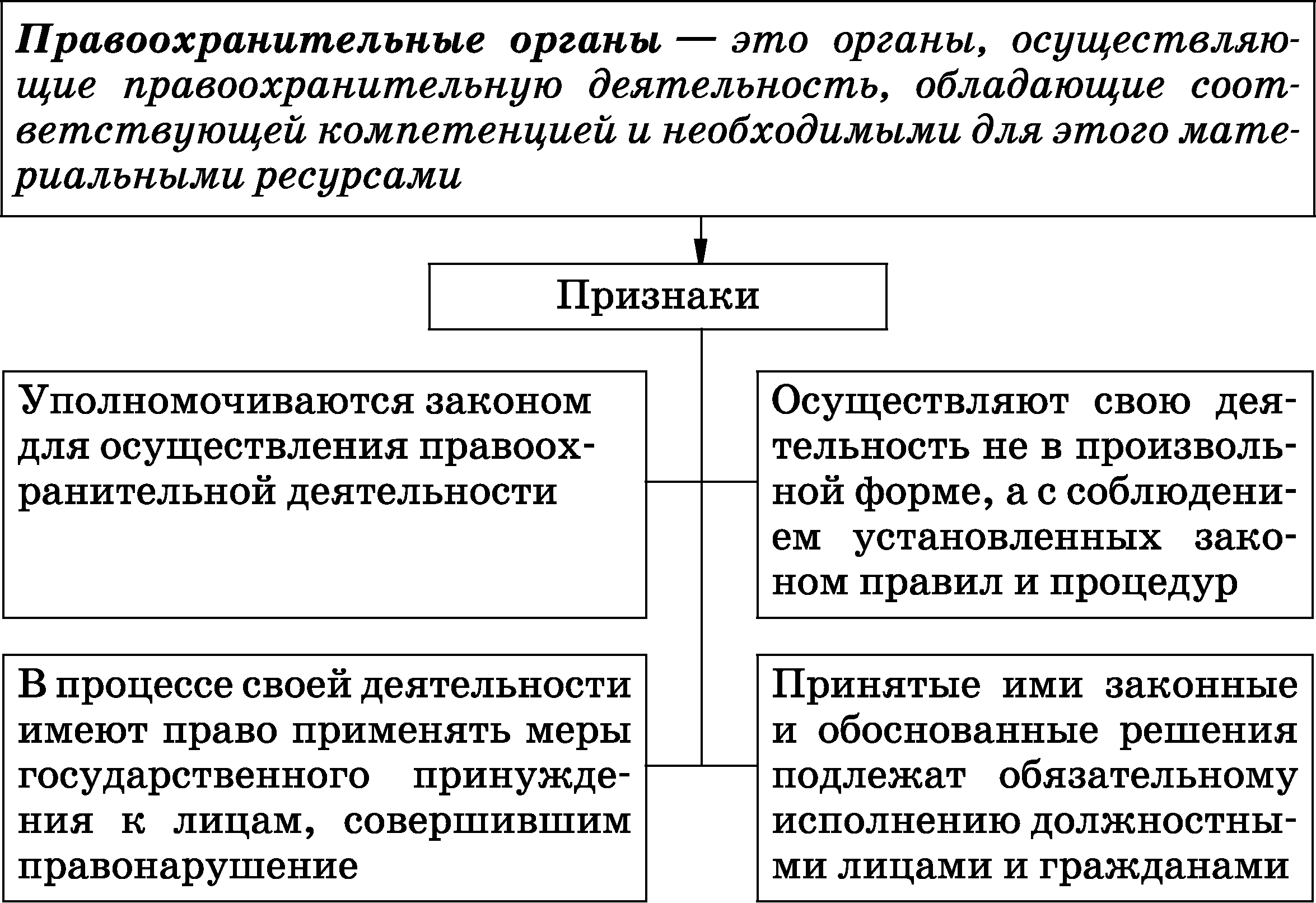 Структура правоохранительных органов:1.  Суд — осуществляет правосудие, ведает разрешением гражданских, трудовых или иных споров, рассматривает уголовные дела.2. Прокуратура — осуществляет надзор за соблюдением законов, возбуждает уголовные дела, поддерживает обвинения в суде и представляет государственные интересы в судебном процессе.3. Органы внутренних дел (милиция, пожарная служба, Государственная инспекция безопасности дорожного движения и др.) — занимаются вопросами законности и правопорядка.4. Органы государственной безопасности — осуществляют обеспечение безопасности: контрразведывательная деятельность, борьба с преступностью и террористической деятельностью, разведывательная деятельность, пограничная деятельность, обеспечение информационной безопасности.5. Органы таможни — ведают контролем над ввозом и вывозом товаров, взиманием пошлин и сборов.6. Органы налоговой полиции — осуществляют контроль за соблюдением налогового законодательства.7.  Нотариат — осуществляет удостоверение всевозможных сделок (договоров), оформление наследственных прав, заверение копий документов, принимает на хранение документы и др.8. Адвокатура — оказание юридической помощи гражданам и организациям.Функции правоохранительных органов:Правоохранительные органы выполняют в государстве важнейшие функции, основными из которых являются:1)  Охрана государственного и общественного строя.2)  Укрепление законности и правопорядка.
3)  Защита прав и свобод человека и гражданина.4)  Охрана законных прав и интересов организаций, предприятий и учреждений.5)  Борьба с преступностью.ВОПРОСЫ:В приведённом списке указаны черты сходства функций суда и прокуратуры и черты отличия функций суда от прокуратуры. Выберите и запишите сначала порядковые номера черт сходства (2), а затем — порядковые номера черт отличия (2).1)ведает разрешением гражданских, трудовых и иных споров 2)осуществляет защиту прав и свобод человека3)рассматривает уголовные дела4)обеспечивает укрепление законности и правопорядка